03.12.2020г   Контрольная работа № 3 по теме «Свойства и графики тригонометрических функций»Перед выполнением контрольной работы, изучите демовариант!!!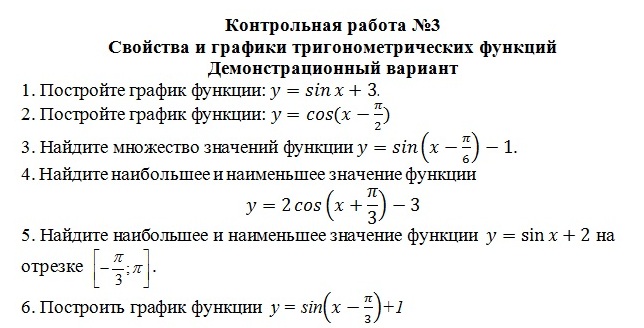 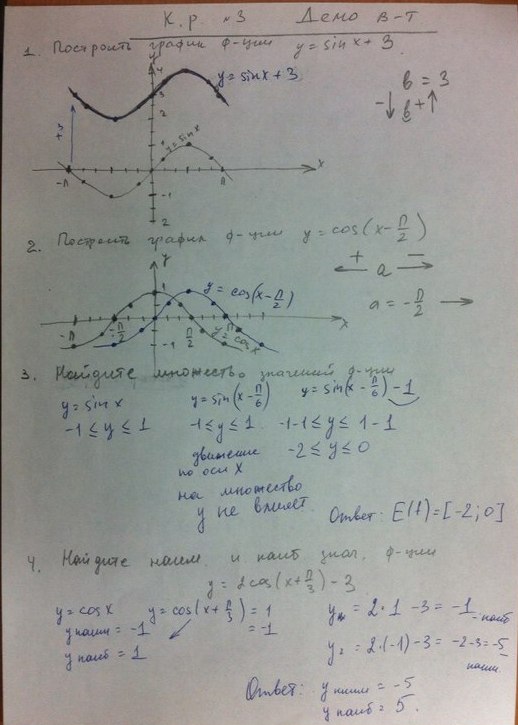 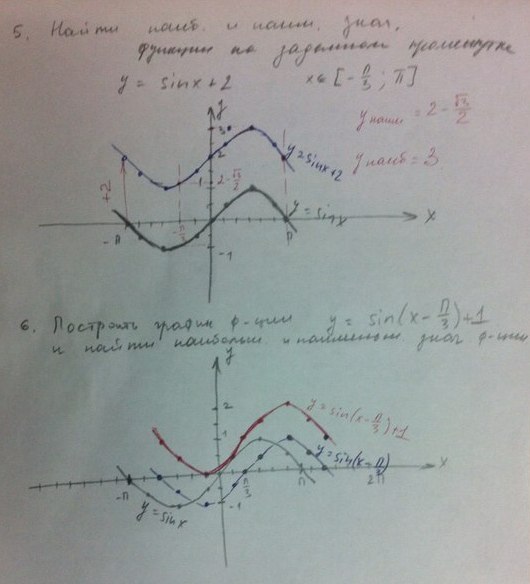 Контрольная работа №3Свойства и графики тригонометрических функцийВариант 11. Постройте график функции: .2. Постройте график функции:3. Найдите множество значений функции . 4. Найдите наибольшее и наименьшее значение функции5. Найдите наибольшее и наименьшее значение функции   на отрезке  .6. Построить график функции  у = sin- 3Контрольная работа №3Свойства и графики тригонометрических функцийВариант 21. Постройте график функции: .2. Постройте график функции:3. Найдите множество значений функции . 4. Найдите наибольшее и наименьшее значение функции5. Найдите наибольшее и наименьшее значение функции   на отрезке  .6. Построить график функции  у = cos+110 «А»Вариант 1 выполняют следующие ученики :Бозиев, Жерокова Зал., Иналова, Кунижева, Толгурова, Шарибов, Шакова.Вариант 2 выполняют следующие ученики:Жерештиев, Жерокова Зар., Ким, Кукса, Курманов, Кушхова, Саргсян, Ядрина.10 «Б»Вариант 1 выполняют следующие ученики :Атмурзаев, Бережнов, Гедгафова, Джавадов , Долгополова, Кодзоков, Кулов, Шибзухова, Шомахова.Вариант 2 выполняют следующие ученики:Батырова, Васильев, Кашироков, Конихова, Кучмезов,  Макоев, Соблиров, Хафицева, Хубиева,Шогенова.10 «В»Вариант 1 выполняют следующие ученики :Апиков, Балкизов, Волков, Газаева , Головина, Дышокова, Ольмезов, Пшенокова Мед., Хазамов,  Хутов, Чеченова.Вариант 2 выполняют следующие ученики:Ашурова, Балова, Барагунов, Битоков,  Гореева, Куршаев, Музычук, Мусукова, Пшенокова Мар., Тленкопачев, Тлихураева,  Шебзухова.Работы присылаем СТРОГО на электронную почту по адресу auliyatbes@mail.ruСрок выполнения работы- 03.12.2020г.
Будьте внимательны!